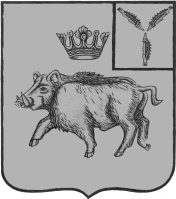 СОВЕТ ЦАРЕВЩИНСКОГО  МУНИЦИПАЛЬНОГО ОБРАЗОВАНИЯ БАЛТАЙСКОГО МУНИЦИПАЛЬНОГО РАЙОНАСАРАТОВСКОЙ ОБЛАСТИТридцать второе  заседание Совета четвертого созываРЕШЕНИЕот 13.07.2020 № 143с. ЦаревщинаО внесении изменений в решение СоветаЦаревщинского муниципального образования от 15.04.2020 № 125«Об утверждении Положения о порядке установки мемориальных сооружений, памятников, мемориальных досок и других памятных знаков на территории Царевщинскогомуниципального образования Балтайского муниципального района Саратовской области»В соответствии с Федеральным законом от 06.10.2003 № 131- ФЗ                          "Об общих принципах организации местного самоуправления в Российской Федерации", руководствуясь статьей 21Устава Царевщинского муниципального образования Балтайского муниципального района Саратовской области,                   Совет Царевщинского муниципального образования Балтайского муниципального района Саратовской области  РЕШИЛ:1.Внести в решение Совета Царевщинского муниципального образования      от 15.04.2020 № 125 «Об утверждении Положения о порядке  установки мемориальных сооружений, памятников, мемориальных досок и других памятных знаков на территории Царевщинскогомуниципального образования Балтайского муниципального района Саратовской области» следующие изменения:1.1. Приложение к решению изложить в новой редакции согласно приложению.2. Настоящее решение вступает в силу со дня его обнародования.3. Контроль за исполнением настоящего решения возложить на постоянную комиссию Совета Царевщинского муниципального образования по вопросам местного самоуправления.Глава Царевщинскогомуниципального образования 				Д.В.МорозовПоложение о порядке установки мемориальных сооружений, памятников, мемориальных досок и других памятных знаков на территории Царевщинскогомуниципального образования Балтайского муниципального района Саратовской области1. Общие положения1.1. Настоящее Положение о порядке установки мемориальных сооружений, памятников, мемориальных досок и других памятных знаков на территории Царевщинского муниципального образования Балтайского муниципального района Саратовской области (далее - Положение) разработано                                             в соответствии с Федеральным законом от 06.10.2003 № 131-ФЗ "Об                             общих принципах организации местного самоуправления в Российской Федерации", Уставом Царевщинского муниципального образования Балтайского муниципального района Саратовской области.1.2. Положение разработано с целью увековечения памяти о выдающихся исторических событиях, происшедших на территории Царевщинского муниципального образования Балтайского муниципального района                  Саратовской области, выдающихся личностях  Российской Федерации, уроженцев Царевщинского муниципального образования Балтайского муниципального района Саратовской области, а также с целью формирования историко-культурной среды на территории Царевщинского муниципального образования Балтайского муниципального района Саратовской области.1.3. Положение определяет основания установки и обеспечения сохранности мемориальных сооружений, памятников, мемориальных досок и других памятных знаков (далее - памятные знаки), порядок принятия решения, правила, условия установки и демонтажа памятных знаков, а также порядок учета и обслуживания их на территории Царевщинского муниципального образования Балтайского муниципального района Саратовской области.1.4. Требования настоящего Положения обязательны для всех предприятий и организаций различных форм собственности, государственных, муниципальных учреждений, общественных объединений и организаций, принимающих решение об установке памятных знаков на территории Царевщинского муниципального образования Балтайского муниципального района Саратовской области.2. Основные понятия и определения2.1. Мемориальные сооружения - отдельные постройки и здания с исторически сложившимися территориями, мемориальные квартиры, объекты науки и техники, включая военные.2.2. Памятник - произведение монументального искусства, созданное для увековечения людей и исторических событий.2.3. Отдельно стоящие памятные знаки - стелы, скульптурные композиции и др.2.4. Мемориальная доска - памятный знак, устанавливаемый на фасаде, в интерьерах зданий, на закрытых территориях и сооружениях, связанных с историческими событиями, жизнью и деятельностью особо выдающихся граждан. Мемориальная доска, как правило, содержит краткие биографические сведения о лице или событии, которым посвящается увековечение.2.5. Информационная доска посвящается отдельным событиям, факту, явлению и содержит только текстовую информацию.2.6. Самовольно установленный памятник, мемориальная доска или другой памятный знак - памятник, мемориальная доска или другой памятный знак, установленные на территориях общего пользования (улицах, бульварах, набережных, площадях, парках, скверах и проч.) поселения с нарушением требований настоящего Положения.2.7. Иные памятные знаки –информационные доски (таблички), информирующие об историческом событии или указывающие на места расположения несохранившихся зданий и других объектов, являющихся памятниками истории, культуры или архитектуры, или разъясняющие наименование улиц,    а также историю улиц, подвергшихся переименованиям. Решение о том, что данный знак является иным памятным знаком, принимается представительным органом муниципального образования. 3. Основания для принятия решения об установке памятника,
мемориальной доски или другого памятного знака3.1. Основаниями для принятия решения об установке памятника, мемориальной доски или другого памятного знака являются:- значимость события в истории Царевщинского муниципального образования Балтайского муниципального района Саратовской области, Балтайского муниципального района Саратовской области, Саратовской области  и Российской Федерации;признание заслуг личности (наличие государственных наград СССР, государственных наград РСФСР, государственных наград Российской Федерации) в государственной, общественной, политической, военной, производственной деятельности, в науке, технике, литературе, искусстве, культуре, спорте,                            а также особый вклад личности в определенную сферу деятельности,                    принесший долговременную пользу Царевщинского муниципального образования Балтайского муниципального района Саратовской области, Балтайского муниципального района Саратовской области, Саратовской области                                 и Российской Федерации.В целях объективной оценки достижений лица, имя которого предлагается увековечить, памятник, мемориальная доска или другой памятный знак могут быть установлены не менее чем через 10 лет после его кончины.4. Порядок принятия решения об установке памятников,
мемориальных досок и других памятных знаков4.1. Предложение об установке памятников, мемориальных досок и других памятных знаков (далее - предложение) может вносить инициативная группа граждан численностью не менее 10 человек (далее - заявители).
         4.2. Консультации заявителю по подготовке документов для направления предложения осуществляет специалист администрации Царевщинскогомуниципального образования Балтайского муниципального района Саратовской области, отвечающий за делопроизводство.4.3. Заявитель направляет в администрацию Царевщинского муниципального образования Балтайского муниципального района Саратовской области  предложение в письменной форме на имя главы Царевщинского муниципального образования, которое должно содержать следующие сведения:- наименование события или фамилия, имя и отчество лица, в память о котором предлагается установить памятник, мемориальную доску или другой памятный знак;- предполагаемое место установки памятника, мемориальной доски или другого памятного знака;- источники финансирования работ по изготовлению памятника, мемориальной доски или другого памятного знака, планируемые сроки установки.
           4.4. К предложению об установке памятников, мемориальных досок и других памятных знаков должны быть приложены следующие документы:
          - историческая или историко-биографическая справка о событии или личности, память о котором предлагается увековечить;- копии архивных документов, подтверждающих достоверность события или заслуги лица, память о котором предлагается увековечить;
эскизный проект памятника, мемориальной доски или другого памятного знака;
          - проект размещаемой на памятнике, мемориальной доске или другом памятном знаке пояснительной надписи;- документы, подтверждающие период проживания или осуществления трудовой деятельности лица, память о котором предлагается увековечить, в здании, строении, сооружении, на фасаде или в интерьере которого предлагается установить мемориальную доску;- согласие собственников помещений в многоквартирном жилом доме, оформленное протоколом общего собрания, если предлагается установить мемориальную доску на фасаде многоквартирного жилого дома;- письменное согласие собственника земельного участка или лица, владеющего земельным участком на ином законном основании, на территории которого предлагается установить памятник, мемориальную доску или памятный знак, за исключением случаев нахождения земельного участка в муниципальной собственности или в распоряжении администрации Царевщинского муниципального образования Балтайского муниципального района Саратовской области;- письменное согласие собственника здания, строения, сооружения, на фасаде или в интерьерах которого предлагается установить мемориальную доску, за исключением случаев нахождения здания, строения, сооружения в муниципальной собственности.4.5. Глава Царевщинского муниципального образования Балтайского муниципального района Саратовской области  в течение 2 рабочих дней направляет документы в архив администрации Балтайского муниципального района Саратовской области для проведения проверки полноты представленных документов.4.6. Специалист администрации Царевщинского муниципального образования Балтайского муниципального района Саратовской области  в течение 2 рабочих дней осуществляет регистрацию поступивших предложений, проверяет соответствие представленных документов указанным в настоящем Положении.4.7. В случае размещения памятника, мемориальной доски или другого памятного знака в исторической части поселения или на здании, являющемся объектом культурного наследия, администрация Царевщинского муниципального образования Балтайского муниципального района Саратовской области  согласует место размещения памятника, мемориальной доски или другого памятного знака            с управлением государственной охраны культурного наследия Саратовской области.
      4.8. По итогам формирования полного пакета документов и при условии, что все документы, представленные заявителем, соответствуют настоящему Положению, специалист администрации  Царевщинского муниципального образования Балтайского муниципального района Саратовской области  в течение 2 рабочих дней готовит заключение и направляет его главе Царевщинского муниципального образования Балтайского муниципального района Саратовской области.   4.9. В случае несоответствия предложения настоящему Положению администрация Царевщинского муниципального образования Балтайского муниципального района Саратовской области  готовит и направляет заявителю уведомление об отказе в рассмотрении данного предложения, подписанное главой Царевщинского муниципального образования Балтайского муниципального района Саратовской области, с указанием причин.       4.10. Совет Царевщинского муниципального образования Балтайского муниципального района Саратовской области  принимает решение об установке памятника, мемориальной доски или другого памятного знака, либо об отказе данной установки, либо о демонтаже существующего памятника.        4.11. В решении Совета Царевщинского муниципального образования Балтайского муниципального района Саратовской области  об установке памятника, мемориальной доски или другого памятного знака указываются:        - наименование события или фамилия, имя, отчество лица, в память                           о котором устанавливается памятник, мемориальная доска или другой памятный знак;       - место размещения памятника, мемориальной доски или другого памятного знака;       - срок установки памятника, мемориальной доски или другого памятного знака;
        - сведения о лицах, ответственных за установку памятника, мемориальной доски или другого памятного знака;       - источник финансирования.        4.12. Специалист администрации Царевщинского муниципального образования Балтайского муниципального района Саратовской области  в течение 5 (пяти) рабочих дней после принятия решения Советом Царевщинского муниципального образования Балтайского муниципального района Саратовской области уведомляет о принятом решении заявителя.       4.13. Сведения об установлении памятника, мемориальной доски или другого памятного знака направляются для включения в реестр памятников, мемориальных досок или других памятных знаков.5. Архитектурно-художественные требования к памятникам,
мемориальным доскам и другим памятным знакам5.1. Архитектурно-художественное решение памятника, мемориальной доски или другого памятного знака не должно противоречить характеру места их установки, в которую они привносятся как новый элемент.
Установка мемориальных досок допускается только на фасадах зданий и сооружений, а также в интерьерах помещений, где происходили исторические события, проживали или работали выдающиеся личности.В композицию мемориальной доски могут, помимо текста, включаться портретные изображения и декоративные элементы.5.2. Памятник, мемориальная доска или другой памятный знак изготавливаются из долговечных материалов (мрамора, гранита, чугуна, бронзы         и иных металлических сплавов).5.3. Памятник, мемориальная доска или другой памятный знак должны иметь пояснительную надпись (далее - текст). Текст должен излагаться на русском языке и соответствовать его нормам и правилам. Допускается употребление текста на иностранных языках при наличии идентичной пояснительной надписи на русском языке. Текст должен в лаконичной форме содержать характеристику события (факта) либо периода жизни (деятельности) лица, память о котором предлагается увековечить. В тексте должны быть указаны полностью фамилия, имя, отчество лица, память о котором предлагается увековечить. В тексте обязательны даты, конкретизирующие время причастности лица или события к месту установки памятника, мемориальной доски или другого памятного знака.6. Правила установки и демонтажа памятных знаков6.1. Разработку проектов, выполнение и установку памятных знаков осуществляют специализированные организации по заявке инициатора в соответствии с действующим законодательством. Финансирование этих работ осуществляется за счет средств инициатора.6.2. Памятные знаки изготавливаются только из долговечных материалов (мрамора, гранита, металла и других материалов).6.3. Размер памятного знака определяется объемом помещаемой информации, наличием портретного изображения, декоративных элементов и должен быть соразмерен зданию, строению, сооружению, на котором устанавливается.6.4. Текст памятного знака должен содержать краткую характеристику события, которому посвящен памятный знак, указание на связь события с конкретным адресом, по которому памятный знак установлен, а также даты, указывающие период, в течение которого выдающаяся личность или событие были каким-либо образом связаны с данным адресом.6.5. В тексте памятного знака указываются полностью фамилия, имя, отчество выдающейся личности, в память о которой памятный знак установлен.6.6. В композицию памятного знака помимо текста могут быть включены портретные изображения, декоративные элементы, подсветка.6.7. Для обслуживания памятного знака необходимо предусмотреть благоустроенный подход к месту его установки.Установку памятных знаков на территории муниципального образования осуществляется в соответствии с федеральным законодательством, законодательством Саратовской области, муниципальными правовыми актами муниципального образования. 6.8. Памятные знаки демонтируются в случаях:- проведения работ по ремонту и реставрации памятного знака, либо здания (строения, сооружения), на фасаде которого установлен памятный знак;- при полном разрушении памятного знака и невозможности проведения ремонтных работ;- при разрушении (строения, сооружения), на фасаде которого установлен памятный знак;- при установке памятного знака с нарушением условий и правил, установленных настоящим положением.6.9. Инициаторами демонтажа памятных знаков вправе выступать лица, указанные в пункте 5 настоящего Положения.6.10. В случае необходимости проведения работ по ремонту и реставрации памятного знака либо здания (строения, сооружения) на фасаде которого установлен памятный знак, демонтаж памятного знака осуществляется с обязательным условием направления Главе Царевщинского муниципального образования  письменного ходатайства, с указанием целей, даты (периода) демонтажа.6.11. Письменные ходатайства о демонтаже памятных знаков, поступившие в адрес Главы Царевщинского  муниципального образования, направляются в Свет Царевщинского муниципального образования для рассмотрения.6.12. Финансирование работ по ремонту и реставрации памятного знака, осуществляется за счет средств инициатора их проведения.6.13. После завершения ремонтно-реставрационных работ, памятный знак устанавливается на прежнем месте.6.14. Демонтаж или перенос памятного знака в целях размещения информационно-рекламных объектов не допускается.7. Порядок учета и содержания памятных знаков7.1.  Установленные памятные знаки ставятся на баланс организации заказчика или администрации Царевщинского муниципального образования с включением в реестр муниципальной собственности Царевщинского муниципального образования, которые обеспечивают содержание, реставрацию, ремонт указанных памятных знаков.7.2. Учет установленных памятных знаков ведется главным специалистом администрации Царевщинского муниципального образования.8. Ответственность8.1. За нарушение требований в области сохранения, использования памятных знаков должностные лица, юридические и физические лица несут ответственность в соответствии с действующим законодательством РФ.Приложение к решениюСовета Царевщинского муниципального образованияот 13.07.2020 № 143